COVID-19 FUNDGrants for athletes affected by coronavirus pandemic in 2020The COVID-19 pandemic has resulted in the suspension of international competition and massive interruption to the lives of world-class athletes. In many cases, it has resulted in financial strain and a loss of income or support from governing bodies.World Archery and The Foundation for Global Sports Development are offering one-time grants of up to 7500 USD to international archers who are facing financial difficulty because of COVID-19. This includes athletes who have lost employment, funding, sponsorship, competition winnings or other forms of income. These grants will be prioritised for those who need it most, helping to protect the livelihoods of world-class archers in this unprecedented period.In total, 150,000 USD has been made available by The Foundation for Global Sports Development for the purpose of issuing grants to athletes.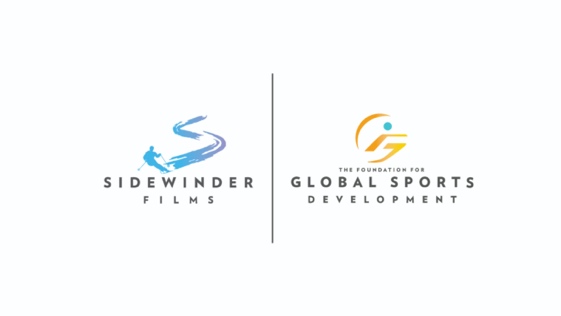 GrantsGrants of up to 7500 USD will be issued on a one-time basis. Applicants will be assessed, and grants awarded, using the following criteria:Recent international results.Band one: current position 1-30 in world ranking (1-10 in para world ranking).Band two: current position 31-100 in world ranking (11-30 in para world ranking).Band three: current position 101+ in world ranking (31+ in para world ranking).Expected income in 2020 and loss when compared to 2019.General financial situation and other available support.Proposal for spending the grant money if application is successful.EligibilityThese grants are available to current international athletes only. Individuals who fulfil the following criteria may apply:Must be 18 years of age or above.Must have competed at a World Archery Championships, World Archery Para Championships or a stage of the Hyundai Archery World Cup in 2018 or 2019.Must not have an anti-doping rule violation in their career.Must expect a significant loss of income in 2020 compared to 2019.ApplicationThere will be two phases in the application process. Initial applications should be submitted electronically via this form by midnight CET on 31 May 2020. The following information is required:Name, date-of-birth, contact information and agreement to the terms of the grant.Link to athlete’s profile on the World Archery website.Basic financial information, including expected income in 2020.Explanation of the impact of the loss of income on the athlete.Proposal for how the grant would be used if successful.Applicants who are invited to the second phase will be required to provide the following:Detailed financial information about 2019 and 2020.Evidence of current and past income and recent financial records.Explanation of living, training and competition arrangements.Additional information as required by selection committee.Successful applicants will be notified no later than 30 June 2020. The list of grant recipients will be published on the World Archery website.ObligationsThe names of the athletes who are successful in applying for grants from the COVID-19 fund will be made publicly available and individuals will be required to perform the following:Provide a short report on the use and impact of the grant before 31 December 2020.Provide images, video and quotes as reasonably required by World Archery and The Foundation for Global Sports Development for use in social media campaigns, website articles and other digital or distributed content.Contribute to promotional activities organised by World Archery and The Foundation for Global Sports Development Selection committeeApplications will be reviewed by a selection committee comprising:Naomi Folkard, World Archery athletes committee chairSteven Ungerleider, The Foundation for Global Sports Development chair of the boardTom Dielen, World Archery secretary generalData policyAny information, including financial data, received during the application will be kept strictly confidential, only accessed by the award administrator and members of the selection committee, and will not be used for any other purpose than deciding which applicants receive a grant. All personal data will be held securely in Switzerland and kept for no longer than is strictly necessary for the purpose described.Should I apply?As the financial situation of athletes and the progress of the COVID-19 pandemic varies worldwide, this grant is expected to be suitable for a variety of individuals.Applications are encouraged from athletes facing an uncertain future and from whom this money would make a significant difference in their lives. The following are examples of suitable applicants however this list is not exhaustive.Athlete A: A successful international archer who trains at home and works independently or who is resident at a national training centre whose income, be it funding from an organisation or salary from an employer, has been significantly reduced.Athlete B: A professional archer whose income has been significantly reduced due to the lack of archery activities. Has limited alternatives for seeking financial support.Athlete C: A medal-winning athlete who receives technical and facility support from a federation or club that has been withdrawn due to the pandemic. Must now find and fund alternatives to continue to train and compete.Athlete D: An international student-athlete whose sport is funded by their parents and faces an uncertain future due to financial strains placed upon the family.